Электронная Форма паспорта воинского захороненияВид объектаБратская могилаНаименование объектаВоинское захоронениеФото (общий вид)Место расположенияМ.о.Рузский район д.ДенисихаКоординаты G-84Широта 55˚49  ΄ 35. 97  ̋N(55.826658)Долгота: 36 ˚26 ̕ 11.75  ̋Е(36.436597)  Карта схемаМаршрут движения автобусов и ж/д транспорта От г.Руза до д.ДенисихаПериод боевых действий в районе местонахождения мемориала  и нумерация воинских частей1941-1942годАдминистративная принадлежностьмуниципальнаяТипология принадлежности Количество захороненных с учетом записей в ОБДКоличество захороненных с учетом записей в ОБДПервичное захоронение (№ акта), номер захоронения в ВМЦ№39Перезахоронение (№ акта)количество  человек, откуда, когда -Дозахоронение (№ акта)количество  человек, откуда, когда-Известных                                                                            30Известных                                                                            30Неизвестных 85Дата установки объекта Собственник (балансодержатель)Администрация с/поселения ВолковскоеОрганизация (учреждение), ответственная за содержание объекта АдминистрацияКраткое описание Характеристика технического состояния удовлетворительноеДополнительная информацияДата составления паспорта 04.10.2013г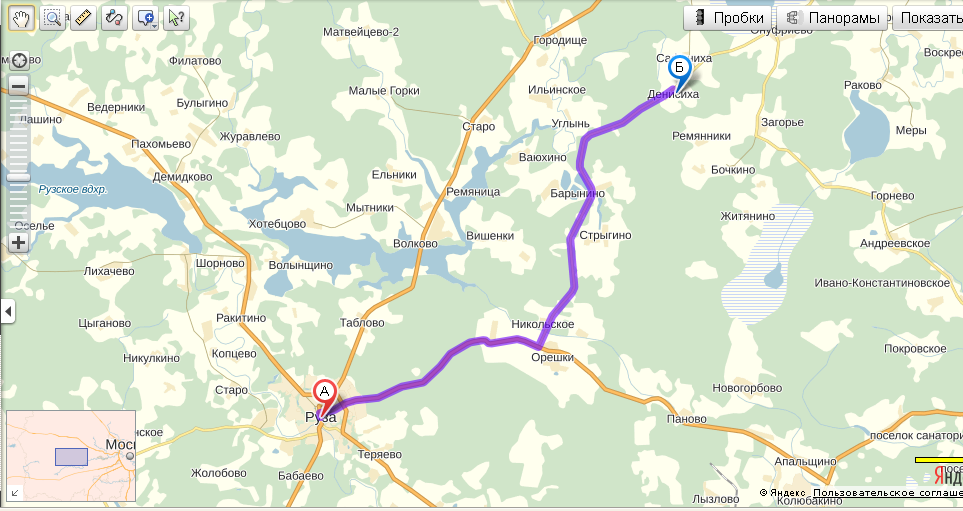 